projektas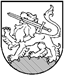 RIETAVO SAVIVALDYBĖS TARYBASPRENDIMASDĖL MOKESČIo už MOKSLĄ 2020 M. birželio mėnesĮ RIETAVO MYKOLO KLEOPO OGINSKIO MENO MOKYKLOje netaikymo 2020 m. birželio   d. Nr. T1-RietavasVadovaudamasi Lietuvos Respublikos vietos savivaldos įstatymo 16 straipsnio 2 dalies 37  punktu, Lietuvos Respublikos švietimo įstatymo 70 straipsnio 9 dalimi, Lietuvos Respublikos Vyriausybės 2020 m. kovo 14 d. nutarimu Nr. 207 „Dėl karantino Lietuvos Respublikos teritorijoje paskelbimo“, atsižvelgdama į Rietavo Mykolo Kleopo Oginskio meno mokyklos 2020 m. gegužės 18 d. raštą Nr. S-32 „Dėl mokesčio už birželio mėnesio  mokslą“ , Rietavo savivaldybės taryba       n u s p r e n d ž i a:Netaikyti mokesčio už mokslą 2020 m. birželio mėnesį (ugdymo procesas trunka iki birželio 5 d.) Rietavo Mykolo Kleopo Oginskio meno mokykloje. Sprendimas gali būti skundžiamas ikiteismine tvarka Lietuvos administracinių ginčų komisijos Klaipėdos apygardos skyriui (H. Manto g. 37, Klaipėda) arba Lietuvos Respublikos administracinių bylų teisenos įstatymo nustatyta tvarka Regionų apygardos administracinio teismo Klaipėdos rūmams (Galinio Pylimo g. 9, Klaipėda) per vieną mėnesį nuo šio sprendimo paskelbimo ar įteikimo suinteresuotai šaliai dienos.Savivaldybės meras			                              RIETAVO SAVIVALDYBĖS ADMINISTRACIJOSFINANSŲ SKYRIUSAIŠKINAMASIS RAŠTAS PRIE SPRENDIMO „DĖL MOKESČIo už MOKSLĄ 2020 M. birželio mėnesĮ RIETAVO MYKOLO KLEOPO OGINSKIO MENO MOKYKLOje netaikymo“ PROJEKTO2020–05-26Rietavas Sprendimo projekto esmė.       Projektu siūloma pritarti Rietavo Mykolo Kleopo Oginskio meno mokyklos prašymui netaikyti mokesčio už mokslą 2020 m. birželio mėnesį. Kuo vadovaujantis parengtas sprendimo projektas.     Sprendimo projektas parengtas vadovaujantis Lietuvos Respublikos vietos savivaldos įstatymo 16 straipsnio 2 dalies 37  punktu, Lietuvos Respublikos švietimo įstatymo 70 straipsnio 9 dalimi, Lietuvos Respublikos Vyriausybės 2020 m. kovo 14 d. nutarimu Nr. 207 „Dėl karantino Lietuvos Respublikos teritorijoje paskelbimo“ ir atsižvelgiant į Rietavo Mykolo Kleopo Oginskio meno mokyklos 2020 m. gegužės 18 d. raštą Nr. S-32 „Dėl mokesčio už birželio mėnesio mokslą“.Tikslai ir uždaviniai.       Teikiamo projekto tikslas ir uždaviniai – leisti netaikyti mokesčio už mokslą 2020 m. birželio mėnesį Rietavo Mykolo Kleopo Oginskio meno mokykloje. Ugdymo procesas trunka iki birželio 5 dienos, tačiau dėl karantino nuo birželio 1 iki 5 dienos nebebus vykdoma suplanuota veikla. Laukiami rezultatai.      Šio sprendimo projekto laukiamas rezultatas – Rietavo Mykolo Kleopo Oginskio meno mokykla baigs ugdymo procesą iki gegužės 29 dienos, o suplanuotos veiklos (išvykos, koncertai) birželio 1 – 5 dienomis nebus vykdomos ir nerenkamas mokestis už šį laikotarpį.Kas inicijavo sprendimo  projekto rengimą.       Sprendimo projekto rengimą inicijavo Savivaldybės administracijos Finansų skyrius.Sprendimo projekto rengimo metu gauti specialistų vertinimai.            Neigiamų specialistų vertinimų kol kas negauta.Galimos teigiamos ar neigiamos sprendimo priėmimo pasekmės.     Neigiamų pasekmių nenumatyta.Lėšų poreikis sprendimo įgyvendinimui.      Sprendimo įgyvendinimui bus naudojamos Savivaldybės biudžeto įstaigos pajamų lėšos.   9.  Antikorupcinis vertinimas nereikalingas.Finansų skyriaus vyresnioji specialistė                                                                      Rita Šinkūnė